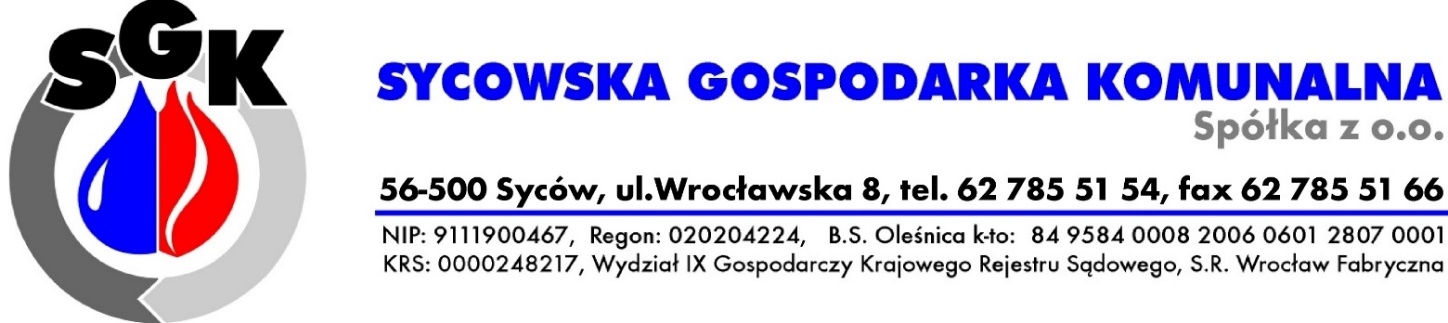 WNIOSKODAWCA (STRONA UMOWY)         				      ……….…………dnia, ………..…………Nazwa firmy………………………………………………………….……………………………………………………….Adres korespondencyjny………………….……………….…………………………………….………………………….Telefon………………………………………………………e-mail………….…………………………………………….NIP…….……………………………………………………REGON…………………………………………………….WNIOSEK NR: …….../……………….**O ZAWARCIE UMOWYO ZAOPATRZENIE W WODĘ I /LUB ODPROWADZANIE ŚCIEKÓW SANITARNYCH/ŚCIEKÓW PRZEMYSŁOWYCH/ WÓD OPADOWYCH I ROZTOPOWYCHZMIANA UMOWYDotyczy nieruchomości położonej  w miejscowości ………………………………………………………………….… przy ul……………………….………………….…….  nr posesji…….……….…..lub nr działki…………….………Planowane zużycie wody:……………………m3/ miesiąc,    Woda, dostarczana z sieci wodociągowej do nieruchomości będzie wykorzystywana na cele*:do spożycia przez ludzi (socjalne)  pozostałe (na potrzeby działalności gospodarczej)…………………………………………………………………Stan początkowy wodomierza………………. m3            Rozliczenie od dnia ………………….Stan początkowy podlicznika………………...m3(jeśli dotyczy)Miejsce lokalizacji wodomierza*:	studzienka wodomierzowa	budynek-pomieszczenie……………………Miejsce lokalizacji podlicznika*:	studzienka wodomierzowa	budynek-pomieszczenie……………………                                  Ścieki z posesji odprowadzane będą do* :kanalizacji sanitarnej/ ogólnospławnej	oczyszczalni przydomowejzbiornika bezodpływowego-szambaRodzaj odprowadzanych ścieków/wód:bytowy		przemysłowy		inny ………………………Stan początkowy przepływomierza*:…………………………Miejsce lokalizacji przepływomierza*:…………………………………………..Budynek*:	w użytkowaniu	w budowie		działka niezabudowanaZłożenie wniosku o zawarcie umowy związane jest*:ze zmianą właściciela nieruchomości		  ze zmianą danych Odbiorcy usługz dokonaniem odbioru przyłącza wodociągowego i/lub kanalizacyjnegoOświadczam, że jestem*:właścicielem nieruchomości,					zarządcą,współwłaścicielem nieruchomości- udział…………..………..,	dzierżawcą/najemcąstan prawny nieruchomości jest nieuregulowanyposiadam inny tytuł prawny - ………………………………………W przypadku zawarcia umowy na firmę podstawą jest zaświadczenie o wpisie do ewidencji gospodarcze/KRS oraz tytuł prawny do nieruchomości.W przypadku dzierżawy/najmu do wniosku o zawarcie umowy dołączona musi być kopia umowy dzierżawy/najmu.                                                          						………..………………………………………                                           					                                                                        	Czytelny podpis wnioskodawcyKLAUZULA INFORMACYJNA RODONa podstawie art. 13 Rozporządzenia Parlamentu Europejskiego i Rady (UE) 2016/679 z dnia 27 kwietnia 2016 r. w sprawie ochrony osób fizycznych w związku z przetwarzaniem danych osobowych i w sprawie swobodnego przepływu takich danych oraz uchylenia dyrektywy 95/46/WE (RODO), przekazujemy Pani/Panu poniższe informacje związane z przetwarzaniem Pani/Pana danych osobowych.Administrator DanychAdministratorem Pani/Pana danych osobowych jest:Sycowska Gospodarka Komunalna Sp. z o.o., ul. Wrocławska 8, 56 – 500 SycówDane kontaktowetel.:  62 785 51 54  e-mail: sgk@sgk-sycow.pl Inspektor Ochrony Danychmgr inż. Sebastian KOPACKI – iod@sgk-sycow.pl Cele przetwarzania oraz podstawa prawna przetwarzaniaPani/Pana dane osobowe będą: przetwarzane w celu przygotowania i wykonania umowy (art. 6 ust. 1 lit b RODO);dane osobowe zawarte w dokumentacji rachunkowej, księgowej i podatkowej administratora oraz w systemach 
i dokumentach bankowych - w celu realizacji obowiązku wynikającego z przepisów prawa, w szczególności ustawy o rachunkowości oraz Ordynacji podatkowej, ustawy o podatku dochodowym od osób prawnych 
i ustawy o podatku od towarów i usług (art. 6 ust. 1 lit. c RODO) - przez 5 lat od końca danego roku rozliczeniowego.Okres, przez który będą przetwarzanePani/Pana dane osobowe będą: przetwarzane w celu przygotowania i wykonania umowy przez okres niezbędny do dokonania czynności związanych z przygotowaniem umowy oraz w okresie jej trwania,przez okres wskazany przepisami „Ustawy - O podatku od towarów i usług” oraz przepisami „Ustawy - Ordynacja podatkowa”,przetwarzane w celu ustalenia lub dochodzenia roszczeń lub obronie przed roszczeniami przez okres wskazany 
w Ustawie - Kodeks cywilny.Odbiorcy danychOdbiorcami Pani/Pana danych osobowych mogą być:podmioty, którym AD udostępnia dane osobowe na podstawie przepisów prawa powszechnie obowiązującego,podmioty którym AD powierza dane osobowe na podstawie umów powierzenia danych osobowych.Prawa osoby, której dane dotycząPrzysługuje Pani/Panu prawo dostępu do Pani/Pana danych osobowych oraz prawo żądania ich sprostowania, usunięcia (o ile przepisy prawa nie nakazują AD dalszego ich przetwarzania), ograniczenia przetwarzania, prawo do przenoszenia danych, prawo do wniesienia sprzeciwu względem przetwarzania danych oraz prawo do cofnięcia zgody w dowolnym momencie bez wpływu na zgodność z prawem przetwarzania, którego dokonano na podstawie zgody przed jej cofnięciem. Przysługuje Pani/Panu prawo wniesienia skargi do Urzędu Ochrony Danych Osobowych.Dodatkowe informacjePodanie Pani/Pana danych osobowych jest dobrowolne.Podanie Pani/Pana danych osobowych jest warunkiem koniecznym zawarcia i realizacji umowy, zgodnie z przepisami powszechnie obowiązującego prawa.Konsekwencją niepodania danych osobowych wymaganych przepisami prawa jest brak możliwości zawarcia i wykonywania umowy. Pani/Pana dane osobowe nie będą podlegały profilowaniu jak również nie będą przekazywane do Państwa trzeciego.Więcej informacji na temat przetwarzania przez Nas Państwa danych osobowych można znaleźć na stronie www Administratora Danych.